Правила занятия с ребенком дома.1-заниматься с ребёнком дома ежедневно.2-занятия проводить в спокойной доброжелательной обстановке.3-время проведения занятий 10-15 минут.4-хвалите ребёнка за каждое, даже небольшое достижение.5-артикуляционные упражнения выполнять перед зеркалом, чтобы ребёнок мог себя контролировать.6-все задания(кроме графических) выполняются устно.7-графические задания ребёнок выполняет самостоятельно под обязательным наблюдением взрослого.8-тетрадь с выполненным домашним заданием в понедельник ребёнок сдаёт воспитателю группы, а в пятницу получает новое задание.Артикуляционная гимнастикаДля правильного звукопроизношения необходимо, чтобы артикуляционный аппарат ребенка - язык, губы, челюсти –также работал правильно и четко. В формировании и развитии движений органов артикуляционного аппарата важную роль играет артикуляционная гимнастика ,которая состоит из упражнений для тренировки подвижности и переключаемости определенных положений языка и губ, необходимых для произнесения требуемого звука.Игры и упражнения для развития речи.Упражнение «Лошадка».Цель: отрабатывать подъем языка, подготавливать  его к выработке  вибрации, растягивать подъязычную уздечку.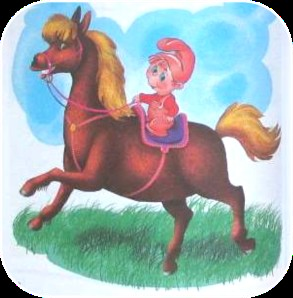 Описание: улыбнуться, приоткрыть рот, пощелкать кончиком языка.Текст:Я – веселая лошадка,Темная, как шоколадка.Язычком пощелкай громко –Стук копыт услышишь звонкий.Упражнение «Парус»Цель: удерживать язык за верхними зубами.                                    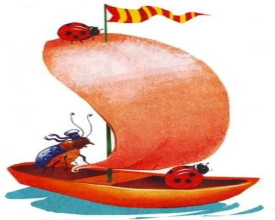 Описание: улыбнуться, широко открыть рот, поставить кончик языка за верхние резцы и крепко прижать.Текст:Улыбаюсь, рот открыт:                                      «Парус» там уже стоит.Прислоню язык, смотри,К зубкам верхним изнутри.Упражнение «Качели».Цель:  вырабатывать  умение  быстро  менять положение языка, развивать его гибкость, подвижность, дифференцировать верхнее и нижнее положение языка.                                         Описание: улыбнуться, приоткрыть рот, положит язык за нижние резцы (с внутренней стороны), удержать 3-5 сек., а затем поднять язык вверх за верхние резцы (с внутренней стороны) и также удержать 3-5 сек. Повторить 10 раз.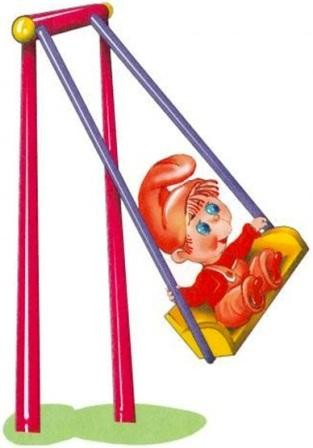 Текст:На качелях я качаюсь                           Я до крыши поднимаюсь,Вверх – вниз, вверх – вниз.                  А затем спускаюсь вниз.Упражнение «Хоботок»Цель: укреплять мышцы губ и их подвижность.   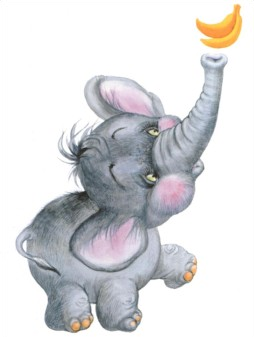 Текст: Хоботок слоненок тянет,Он вот-вот банан достанет. Губки в трубочку сложи И слоненку покажи.Описание: вытянуть сомкнутые губы вперёд и удерживать под счёт до 10.Упражнение «Маляр»Цель: укреплять мышцы языка, развивать его подвижность, научить удерживать кончик языка в верхнем положении.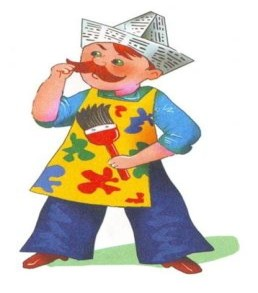 Описание: улыбнуться, приоткрыть рот, поставить кончик языка за верхние резцы, водитькончиком языка по небу вперед и назад.Текст:Язык – кисточка моя,И ею крашу небо я.-Ох, болит мое сердечко!-Ты меньшой, свари обед!-У меня силенок нет!-Что же, сделаю все сам,Но обеда вам не дам!Голодать готовы?-Мы уже здоровы!             Упражнение «Блинчик».Цель: вырабатывать умение язык в расслабленном состоянии.Описание: улыбнуться, приоткрыть рот, положить широкий язык на нижнюю губу, удержать под счет до 10 раз.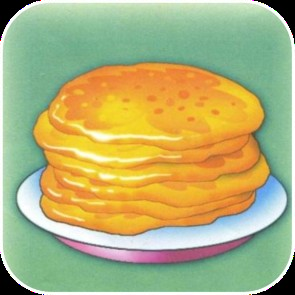 Текст:Мы гостей своих встречаем,Их блинами угощаем.Язык, как блинчик положиИ спокойно подержи."Блинчик"
улыбнуться, приоткрыть рот положить широкий язык на нижнюю губу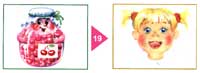 "Грибочек"
улыбнуться поцокать языком, будто едешь на лошадке присосать широкий язык к нёбу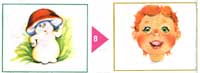 "Часики"
улыбнуться, открыть рот, кончик языка (как часовую стрелку) переводить из одного уголка рта в другой.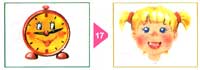 